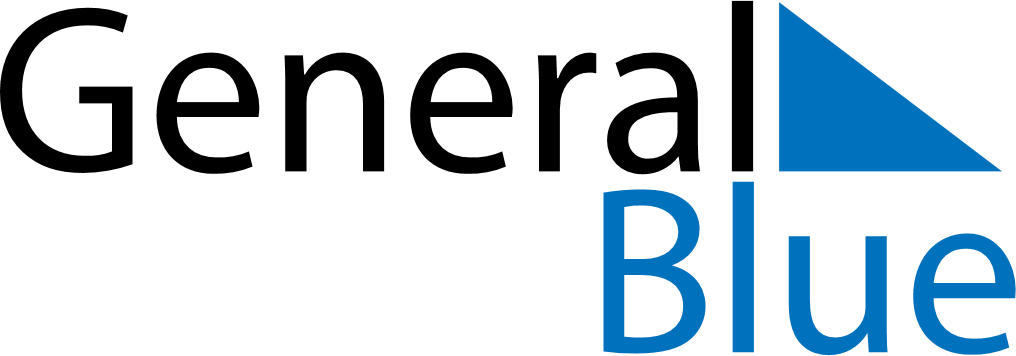 July 2024July 2024July 2024July 2024July 2024July 2024Hveragerdi, IcelandHveragerdi, IcelandHveragerdi, IcelandHveragerdi, IcelandHveragerdi, IcelandHveragerdi, IcelandSunday Monday Tuesday Wednesday Thursday Friday Saturday 1 2 3 4 5 6 Sunrise: 3:06 AM Sunset: 11:50 PM Daylight: 20 hours and 44 minutes. Sunrise: 3:08 AM Sunset: 11:49 PM Daylight: 20 hours and 40 minutes. Sunrise: 3:10 AM Sunset: 11:47 PM Daylight: 20 hours and 37 minutes. Sunrise: 3:12 AM Sunset: 11:45 PM Daylight: 20 hours and 33 minutes. Sunrise: 3:14 AM Sunset: 11:43 PM Daylight: 20 hours and 29 minutes. Sunrise: 3:17 AM Sunset: 11:41 PM Daylight: 20 hours and 24 minutes. 7 8 9 10 11 12 13 Sunrise: 3:19 AM Sunset: 11:39 PM Daylight: 20 hours and 20 minutes. Sunrise: 3:22 AM Sunset: 11:37 PM Daylight: 20 hours and 15 minutes. Sunrise: 3:24 AM Sunset: 11:35 PM Daylight: 20 hours and 10 minutes. Sunrise: 3:27 AM Sunset: 11:33 PM Daylight: 20 hours and 5 minutes. Sunrise: 3:29 AM Sunset: 11:30 PM Daylight: 20 hours and 0 minutes. Sunrise: 3:32 AM Sunset: 11:28 PM Daylight: 19 hours and 55 minutes. Sunrise: 3:35 AM Sunset: 11:25 PM Daylight: 19 hours and 50 minutes. 14 15 16 17 18 19 20 Sunrise: 3:38 AM Sunset: 11:22 PM Daylight: 19 hours and 44 minutes. Sunrise: 3:41 AM Sunset: 11:20 PM Daylight: 19 hours and 39 minutes. Sunrise: 3:44 AM Sunset: 11:17 PM Daylight: 19 hours and 33 minutes. Sunrise: 3:47 AM Sunset: 11:14 PM Daylight: 19 hours and 27 minutes. Sunrise: 3:50 AM Sunset: 11:11 PM Daylight: 19 hours and 21 minutes. Sunrise: 3:53 AM Sunset: 11:09 PM Daylight: 19 hours and 15 minutes. Sunrise: 3:56 AM Sunset: 11:06 PM Daylight: 19 hours and 9 minutes. 21 22 23 24 25 26 27 Sunrise: 3:59 AM Sunset: 11:03 PM Daylight: 19 hours and 3 minutes. Sunrise: 4:02 AM Sunset: 11:00 PM Daylight: 18 hours and 57 minutes. Sunrise: 4:05 AM Sunset: 10:57 PM Daylight: 18 hours and 51 minutes. Sunrise: 4:08 AM Sunset: 10:53 PM Daylight: 18 hours and 45 minutes. Sunrise: 4:11 AM Sunset: 10:50 PM Daylight: 18 hours and 39 minutes. Sunrise: 4:14 AM Sunset: 10:47 PM Daylight: 18 hours and 32 minutes. Sunrise: 4:18 AM Sunset: 10:44 PM Daylight: 18 hours and 26 minutes. 28 29 30 31 Sunrise: 4:21 AM Sunset: 10:41 PM Daylight: 18 hours and 20 minutes. Sunrise: 4:24 AM Sunset: 10:38 PM Daylight: 18 hours and 13 minutes. Sunrise: 4:27 AM Sunset: 10:34 PM Daylight: 18 hours and 7 minutes. Sunrise: 4:30 AM Sunset: 10:31 PM Daylight: 18 hours and 1 minute. 